LONE STALKING Risk assessment  - topic/area coveredRisk assessment  - topic/area coveredLocation(s):Department/staff:Tasks/activities:Deer stalkingOther information:Risk assessment sign offRisk assessment sign offRisk assessment sign offRisk assessment sign offRisk assessment sign offRisk assessment sign offPrepared by:Signature:Date:22/9/17Reviewed by:Signature:Date:Date for review:This risk assessment should be reviewed if additional risks not covered in this assessment are identified or if there is any reason to suggest that the control measures are deemed to be insufficient. This risk assessment should be reviewed if additional risks not covered in this assessment are identified or if there is any reason to suggest that the control measures are deemed to be insufficient. This risk assessment should be reviewed if additional risks not covered in this assessment are identified or if there is any reason to suggest that the control measures are deemed to be insufficient. This risk assessment should be reviewed if additional risks not covered in this assessment are identified or if there is any reason to suggest that the control measures are deemed to be insufficient. This risk assessment should be reviewed if additional risks not covered in this assessment are identified or if there is any reason to suggest that the control measures are deemed to be insufficient. Document issue recordDocument issue recordDocument issue recordDocument issue recordDocument issue recordAmendment numberIssue dateDate amendedPerson amendingRemarksDistribution scheduleDistribution scheduleDistribution scheduleDistribution scheduleDistribution scheduleRegistered numberIssue numberDateNameDesignationRisk MatrixRisk MatrixRisk MatrixRisk MatrixRisk MatrixRisk MatrixRisk MatrixRisk MatrixRisk MatrixRisk MatrixRisk rating guidanceLikelihood (L)5 - certain5 - certain510152025Likelihood (L) x Severity (S) =Risk Rating (RR).Risk rating guidanceLikelihood (L)4 - likely4 - likely48121620Likelihood (L) x Severity (S) =Risk Rating (RR).Risk rating guidanceLikelihood (L)3 - possible3 - possible3691215Likelihood (L) x Severity (S) =Risk Rating (RR).Risk rating guidanceLikelihood (L)2 - unlikely2 - unlikely246810Likelihood (L) x Severity (S) =Risk Rating (RR).Risk rating guidanceLikelihood (L)1 - remote1 - remote12345Likelihood (L) x Severity (S) =Risk Rating (RR).Risk rating guidanceLikelihood (L)1  trivial injury2  minor injury3  notable injury4  major injury5fatalLikelihood (L) x Severity (S) =Risk Rating (RR).Risk rating guidanceLikelihood (L)Severity (S)Severity (S)Severity (S)Severity (S)Severity (S)Severity (S)Severity (S)Likelihood (L) x Severity (S) =Risk Rating (RR).Acceptability of risk guidanceHigh-risk:  15 – 25High-risk:  15 – 25High-risk activities should cease immediately. Further effective control measures to mitigate risks must be introduced.High-risk activities should cease immediately. Further effective control measures to mitigate risks must be introduced.High-risk activities should cease immediately. Further effective control measures to mitigate risks must be introduced.High-risk activities should cease immediately. Further effective control measures to mitigate risks must be introduced.High-risk activities should cease immediately. Further effective control measures to mitigate risks must be introduced.High-risk activities should cease immediately. Further effective control measures to mitigate risks must be introduced.High-risk activities should cease immediately. Further effective control measures to mitigate risks must be introduced.Acceptability of risk guidanceMedium-risk: 8 – 12Medium-risk: 8 – 12Medium-risks should only be tolerated for the short-term and only whilst further control measures to mitigate the risks are being planned and introduced.Medium-risks should only be tolerated for the short-term and only whilst further control measures to mitigate the risks are being planned and introduced.Medium-risks should only be tolerated for the short-term and only whilst further control measures to mitigate the risks are being planned and introduced.Medium-risks should only be tolerated for the short-term and only whilst further control measures to mitigate the risks are being planned and introduced.Medium-risks should only be tolerated for the short-term and only whilst further control measures to mitigate the risks are being planned and introduced.Medium-risks should only be tolerated for the short-term and only whilst further control measures to mitigate the risks are being planned and introduced.Medium-risks should only be tolerated for the short-term and only whilst further control measures to mitigate the risks are being planned and introduced.Acceptability of risk guidanceLow-risk:  1-6Low-risk:  1-6Low-risks are largely acceptable. Where it is reasonable to do so, efforts should be made to reduce risks further.Low-risks are largely acceptable. Where it is reasonable to do so, efforts should be made to reduce risks further.Low-risks are largely acceptable. Where it is reasonable to do so, efforts should be made to reduce risks further.Low-risks are largely acceptable. Where it is reasonable to do so, efforts should be made to reduce risks further.Low-risks are largely acceptable. Where it is reasonable to do so, efforts should be made to reduce risks further.Low-risks are largely acceptable. Where it is reasonable to do so, efforts should be made to reduce risks further.Low-risks are largely acceptable. Where it is reasonable to do so, efforts should be made to reduce risks further.Guidance. When completing a risk assessment, you should:Identify the persons at risk and the significant hazards. Calculate an initial RR for the activity. Identify risk control measures that reduce the risks to an acceptable level. Calculate a revised RR - you should consider how much safer the task will be if the control measures are followed. Here, you should consider changing both the likelihood (L) and the severity (S) ratings. Identify the persons at risk and the significant hazards. Calculate an initial RR for the activity. Identify risk control measures that reduce the risks to an acceptable level. Calculate a revised RR - you should consider how much safer the task will be if the control measures are followed. Here, you should consider changing both the likelihood (L) and the severity (S) ratings. Identify the persons at risk and the significant hazards. Calculate an initial RR for the activity. Identify risk control measures that reduce the risks to an acceptable level. Calculate a revised RR - you should consider how much safer the task will be if the control measures are followed. Here, you should consider changing both the likelihood (L) and the severity (S) ratings. Identify the persons at risk and the significant hazards. Calculate an initial RR for the activity. Identify risk control measures that reduce the risks to an acceptable level. Calculate a revised RR - you should consider how much safer the task will be if the control measures are followed. Here, you should consider changing both the likelihood (L) and the severity (S) ratings. Identify the persons at risk and the significant hazards. Calculate an initial RR for the activity. Identify risk control measures that reduce the risks to an acceptable level. Calculate a revised RR - you should consider how much safer the task will be if the control measures are followed. Here, you should consider changing both the likelihood (L) and the severity (S) ratings. Identify the persons at risk and the significant hazards. Calculate an initial RR for the activity. Identify risk control measures that reduce the risks to an acceptable level. Calculate a revised RR - you should consider how much safer the task will be if the control measures are followed. Here, you should consider changing both the likelihood (L) and the severity (S) ratings. Identify the persons at risk and the significant hazards. Calculate an initial RR for the activity. Identify risk control measures that reduce the risks to an acceptable level. Calculate a revised RR - you should consider how much safer the task will be if the control measures are followed. Here, you should consider changing both the likelihood (L) and the severity (S) ratings. Identify the persons at risk and the significant hazards. Calculate an initial RR for the activity. Identify risk control measures that reduce the risks to an acceptable level. Calculate a revised RR - you should consider how much safer the task will be if the control measures are followed. Here, you should consider changing both the likelihood (L) and the severity (S) ratings. Identify the persons at risk and the significant hazards. Calculate an initial RR for the activity. Identify risk control measures that reduce the risks to an acceptable level. Calculate a revised RR - you should consider how much safer the task will be if the control measures are followed. Here, you should consider changing both the likelihood (L) and the severity (S) ratings. Note. Ideally, you should look to reduce the risks so that the task can be classified as “low-risk”.Note. Ideally, you should look to reduce the risks so that the task can be classified as “low-risk”.Note. Ideally, you should look to reduce the risks so that the task can be classified as “low-risk”.Note. Ideally, you should look to reduce the risks so that the task can be classified as “low-risk”.Note. Ideally, you should look to reduce the risks so that the task can be classified as “low-risk”.Note. Ideally, you should look to reduce the risks so that the task can be classified as “low-risk”.Note. Ideally, you should look to reduce the risks so that the task can be classified as “low-risk”.Note. Ideally, you should look to reduce the risks so that the task can be classified as “low-risk”.Note. Ideally, you should look to reduce the risks so that the task can be classified as “low-risk”.Note. Ideally, you should look to reduce the risks so that the task can be classified as “low-risk”.Personal protective equipment (PPE) assessmentPersonal protective equipment (PPE) assessmentPersonal protective equipment (PPE) assessmentPersonal protective equipment (PPE) assessmentPersonal protective equipment (PPE) assessmentPersonal protective equipment (PPE) assessmentPersonal protective equipment (PPE) assessmentPersonal protective equipment (PPE) assessmentPersonal protective equipment (PPE) assessmentIn many instances, you will be able to reduce risks further by asking staff/others to wear/use PPE. You should identify which items are required for the task here:In many instances, you will be able to reduce risks further by asking staff/others to wear/use PPE. You should identify which items are required for the task here:In many instances, you will be able to reduce risks further by asking staff/others to wear/use PPE. You should identify which items are required for the task here:In many instances, you will be able to reduce risks further by asking staff/others to wear/use PPE. You should identify which items are required for the task here:In many instances, you will be able to reduce risks further by asking staff/others to wear/use PPE. You should identify which items are required for the task here:In many instances, you will be able to reduce risks further by asking staff/others to wear/use PPE. You should identify which items are required for the task here:In many instances, you will be able to reduce risks further by asking staff/others to wear/use PPE. You should identify which items are required for the task here:In many instances, you will be able to reduce risks further by asking staff/others to wear/use PPE. You should identify which items are required for the task here:In many instances, you will be able to reduce risks further by asking staff/others to wear/use PPE. You should identify which items are required for the task here:Type of PPE: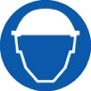 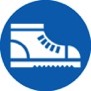 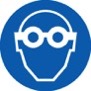 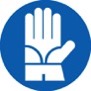 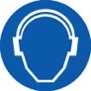 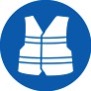 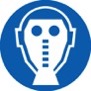 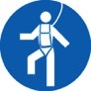 Type of PPE:Head(BS EN 397)Foot(BS EN 345-1)Eye(BS EN 165:2005)Hand(BS EN 420:2003)Hearing(EN 352-1)Hi-Visibility Vest(BS EN 471)RPEFall Arrest(BS EN 361)Type of PPE:Additional requirements(list here):PPE is not provided to volunteers.  We recommend suitable clothing and hand protection which volunteers are required to provide for themselves.PPE is not provided to volunteers.  We recommend suitable clothing and hand protection which volunteers are required to provide for themselves.PPE is not provided to volunteers.  We recommend suitable clothing and hand protection which volunteers are required to provide for themselves.PPE is not provided to volunteers.  We recommend suitable clothing and hand protection which volunteers are required to provide for themselves.PPE is not provided to volunteers.  We recommend suitable clothing and hand protection which volunteers are required to provide for themselves.PPE is not provided to volunteers.  We recommend suitable clothing and hand protection which volunteers are required to provide for themselves.PPE is not provided to volunteers.  We recommend suitable clothing and hand protection which volunteers are required to provide for themselves.PPE is not provided to volunteers.  We recommend suitable clothing and hand protection which volunteers are required to provide for themselves.Note. PPE must only be considered as, when other control measures, such as guarding, local exhaust extraction, preventing noise at source, eliminating the need to work at height etc. are not possible. PPE should always be considered as a last resort option. PPE should only be worn when there is reasonable justification for doing so. Note. PPE must only be considered as, when other control measures, such as guarding, local exhaust extraction, preventing noise at source, eliminating the need to work at height etc. are not possible. PPE should always be considered as a last resort option. PPE should only be worn when there is reasonable justification for doing so. Note. PPE must only be considered as, when other control measures, such as guarding, local exhaust extraction, preventing noise at source, eliminating the need to work at height etc. are not possible. PPE should always be considered as a last resort option. PPE should only be worn when there is reasonable justification for doing so. Note. PPE must only be considered as, when other control measures, such as guarding, local exhaust extraction, preventing noise at source, eliminating the need to work at height etc. are not possible. PPE should always be considered as a last resort option. PPE should only be worn when there is reasonable justification for doing so. Note. PPE must only be considered as, when other control measures, such as guarding, local exhaust extraction, preventing noise at source, eliminating the need to work at height etc. are not possible. PPE should always be considered as a last resort option. PPE should only be worn when there is reasonable justification for doing so. Note. PPE must only be considered as, when other control measures, such as guarding, local exhaust extraction, preventing noise at source, eliminating the need to work at height etc. are not possible. PPE should always be considered as a last resort option. PPE should only be worn when there is reasonable justification for doing so. Note. PPE must only be considered as, when other control measures, such as guarding, local exhaust extraction, preventing noise at source, eliminating the need to work at height etc. are not possible. PPE should always be considered as a last resort option. PPE should only be worn when there is reasonable justification for doing so. Note. PPE must only be considered as, when other control measures, such as guarding, local exhaust extraction, preventing noise at source, eliminating the need to work at height etc. are not possible. PPE should always be considered as a last resort option. PPE should only be worn when there is reasonable justification for doing so. Note. PPE must only be considered as, when other control measures, such as guarding, local exhaust extraction, preventing noise at source, eliminating the need to work at height etc. are not possible. PPE should always be considered as a last resort option. PPE should only be worn when there is reasonable justification for doing so. Risk assessmentRisk assessmentRisk assessmentRisk assessmentRisk assessmentRisk assessmentRisk assessmentRisk assessmentRisk assessmentRisk assessmentActivityPersons at riskSignificant hazardsInitial Initial Initial Risk control measures ResidualResidualResidualActivityPersons at riskSignificant hazardsLSRRRisk control measures LSRRLone working – out of contact if injuredstalkerSerious accident combined with no immediate support24HCarry a fully charged mobile phone and lone stalker kitOperate a Buddy system: ensure that a responsible person knows where you are going and you expected time of return, and report to that person when you have returned.If you have not returned within reasonable time, the buddy should contact the appropriate authorities.15LLone working - Public confrontationstalkerMembers of public.Risk of physical or emotional attack from another person35HIn the event of an encounter with a member of the public, refer to the section titled, Dealing with Other People on the Area.All interactions with members of the public to be reported to the BASC Head of Game & Deer Management.The gralloch and any by-products of shot deer to be removed in sensitive areasCarcass extraction routes to be carefully consideredCarry a fully charged mobile phone and check you have a signalDo not challenge the behaviour of aggressive or confrontational people. Unload rifle and leave the sceneCall the police if the behaviour constitutes criminal activityAvoid people that may well pose you a risk15LInjury caused by wounded animalstalker,public25MDespatch of wounded animals to be carried out humanely and in accordance with the D.I Best Practice Guidance thereby avoiding unnecessary suffering of deer and/or injury to stalker.Firearms/air rifles should only be used by trained personnel and they should adhere to the safe code of practice in their useFirearms must be used away from areas of public access and not used when there are members of the public are in the vicinity14LInjury or disease/ through carcass handlingstalkerSprains & back injuries from lifting carcasses22LEnsure animal is dead prior to handling to reduce risk of injury from hooves or antlersAll carcasses to be visually inspected as per the D.I. Best Practice guidance with particular attention paid to the lymph nodes.All stalkers to wear disposable gloves for handling and inspection of internal organsIf TB is suspected the carcass and gralloch should be isolated and the district veterinary officer and BASC informed without delay23LInjury through use of knives or other lardering equipmentstalkerCuts, scratches, infection33MAppropriate PPE to be worn when working on carcassesEnsure fixed blade knives are used which are sharp and fit for purposeEnsure all knives and other sharps are sheathed before and after useEnsure correct gralloching techniques are adhered toFirst aid kit available13LManual handling & extraction of deer carcassesstalkerSprains & back injuries from lifting carcasses33MEnsure correct methods and techniques of manual handling are undertaken; use two man lift methods where necessary.Use purpose built drag tray to ease moving carcass over ground.With smaller species a roe sack can be used in place of the drag tray.Only appropriately trained personnel to use portable winches / Awareness / use of safe lifting techniquesUse pulleys or other mobile lifting appliancesSeek assistance where required23LLeptospirosis(Weils Disease)stalkerInfections24MPlastic disposable gloves to be worn at all times when dealing with carcassesNo washing hands in open water out in the fieldAll equipment to be cleaned and sterilisedEnsure all relevant inoculations are up to dateCarry clean waterWash hands after handling carcasses and especially before eatingCover all open woundsCarry a warning card listing these diseases in case of loss of consciousness14LLyme DiseasestalkerLong terms effects of the disease14LBe aware of potential risk of tick bites and tick-borne Lyme’s disease and its symptomsAny bites should be reported to Game and Deer dept..14LUse of high seats stalkerMembers of publicFalls from seats leading to injuryDamage to seats through vandalism23LHigh seats to be placed in inconspicuous positionsHigh seats to be made of approved design and materialsHigh seats to be fixed securely and checked before climbing‘Do not climb’ signs on all high seats being left unattended.13LWeather conditionsstalkerHypothermia15LCheck weather in advance of planned stalk and cancel stalking operations for any warning period issued by the Met OfficeSuitable clothing to be worn depending on the conditionsAlternative clothing available15LSlips, trips and fallsstalkerSlips, trips and falls perhaps leading to more serious injury33MWear appropriate footwear for outdoor deer stalking activitiesCare taken when walking on hazardous ground or crossing obstaclesEnsure larder flooring is kept as dry as possible23LOff road drivingstalkerDriver may become stuck or crash vehicleCollision with public on tracks22LDrive on stone forest roads.  Grass tracks have increased risk of being uneven and having unstable & hazardous running surface.Wet weather will increase risk of getting stuckDrive at low speed in forest12L